一般府道 父鬼和気線 春木川町内 片側交互通行規制の解除について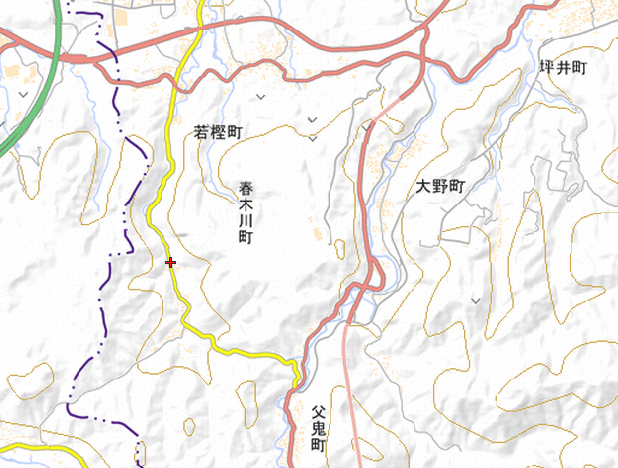 